                  Psi Chi and Psychology Club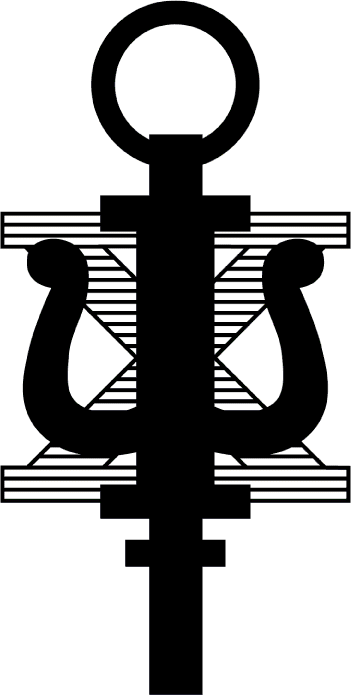 Member MeetingMinutes for April 22nd, 2015.Meeting held in LSB room 1113.Meeting called to order by President Emily Richmond at 6:30 pm.Guest SpeakerMonongalia Victim Assistance ProgramSharron Hemmann: Victim Advocate Works with a wide range of cases (from sexual assault to domestic violence to murder)Program is 100% grant fundedFINE – System that lets the victim know what the status is of the offender491 interns needed for the fall-work with victims, prosecutors, judges, parole officers, police-crises intervention (clinical background needed) -very hands on experience (working hand in hand with the advocate)Take interns that are not students as wellShe gets the victim ready to testify (story consistent)Helps deal with the trauma of re-living the situation multiple times Can be taxing on both the victim, advocate and the internsWork with WVU Peer Advocates on awarenessThe OfficersI. Psychology Club President ~ Emily RichmondII. Psi Chi President ~ Christianne ConnellyIII. Vice President ~ Ben ReinIV. Secretary ~ Courtney BeeV. Treasurer ~ Kayla McLaughlinThe ChairsVI. Service Chair ~ Megan CoughlanVII. Fundraising Chair ~ Victoria EmeryVIII. Webmaster/ Historians ~ Brittany Germain & Taylor ScottIX. Publicity Chairs ~ Sam Reynolds & Matt OhlandtX. H.E.L.P. Chair ~ Cassie KnappXI. Social Chairs ~ Nicole Graybeal & Jessica HauptX. Career Development Liaisons ~ Stefan Young & Ashton GoffXI. Education Chair ~ Tara WeeseThe AdvisorXII. Dr. Dan McNeil**Action Items** Small Domestic Violence Mock Trial coming up GLUCK THEATRE 	THURSDAY, APRIL 23rd  6-8pm. Let you know about victims rights & what and advocate does Cast will act out a court case -the victim was in an abusive relationship Sentencing will then be explained and questions can be askedPizza SalesLast Sale This MorningThanks to Everyone who helped out!HELPAutism Awareness FundraiserWed. April 29th Bake Sale 1-2 pm in the LSB LobbyThanks for coming to HELP Events!RELAY6pm to 6amShell BuildingSign-up if you haven’t our country is ItalySelling Spaghetti, Itailian Bread, Sparkeling juice and baked goodsThanks to everyone who donated or came help for grief center dinnerWalk for Autism (iASD 5k)Sun. May 3rd$35 to register $10 for the T-shirt 9am registration; 10am run12pm registration; 1pm walkActivity: Chalk & Bubbles with the kidsElections PresidentBen Rein (elected)Psi Chi PresidentTara Weese (elected)Vice PresidentCourtney McDonald (elected)SecretaryCourtney Bee & Megan Coughlan (elected)TreasurerKody Kincaid (elected)April 29th 6:30pm 1113 LSBNew Officer & Chair Assimilation Meeting Meeting adjourned at 7:50.Have a WONDERFUL summer! See you all next semester 